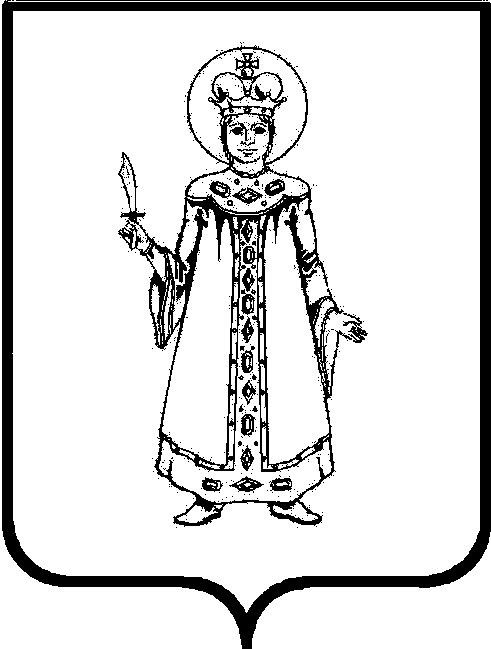 П О С Т А Н О В Л Е Н И ЕАДМИНИСТРАЦИИ СЛОБОДСКОГО СЕЛЬСКОГО ПОСЕЛЕНИЯ УГЛИЧСКОГО МУНИЦИПАЛЬНОГО РАЙОНАот 01.07.2021    №127О проведении месячника безопасности людей на водных объектах на территорииСлободского сельского поселенияВ соответствие с распоряжением Губернатора Ярославской области от 30.06.2021г № 114-р «О проведении месячника безопасности людей на водных объектах на территории Ярославской области», в целях обеспечения безопасности и охраны жизни людей на водных объектах Слободского сельского поселения АДМИНИСТРАЦИЯ ПОСЕЛЕНИЯ ПОСТАНОВЛЯЕТ:Провести с 01 июля 2021 года на территории Слободского сельского поселения месячник безопасности людей на водных объектах.Утвердить прилагаемый план мероприятий по обеспечению безопасности людей на водных объектах в период проведения месячника безопасности людей на водных объектах на территории Слободского сельского поселения.Обеспечить  реализацию первичных мер безопасности на водных объектах Слободского сельского поселения.Подвести итоги по проведенным мероприятиям.Контроль за выполнением настоящего постановления оставляю за собой.Настоящее постановление вступает в силу с момента подписания.Глава Слободского сельского  поселения                                           М.А. Аракчеева Приложение № 1к постановлению АдминистрацииСлободского сельского поселения№ 127 от 01.07.2021ПЛАН мероприятий по обеспечению безопасности людей на водных объектах в период проведения месячника безопасности людей на водных объектах территории Слободского сельского поселенияПриложение № 2к постановлению АдминистрацииСлободского сельского поселения№ 127 от 01.07.2021Переченьпотенциально-опасных водоёмов, мест, запрещённых для купания, на территории Слободского сельского поселенияСлободской сельский округс. Золоторучье		- река Волга,д. Нестерово	          - река Волга,д. Челганово                   - река Волга,с. Дивная Гора		- река Улейма,д. Монастырская		- пруд,д. Мухино                       - пруд.Клементьевский сельский округс.Клементьево               - пруд.Покровский сельский округс. Покровское		- река Улейма,д. Савино			- река Улейма,д. Литвиново		- река Улейма№Наименование мероприятийСрок проведенияОтветственные исполнители12341. Провести совещание комиссии по чрезвычайным ситуациям с целью разработки совместных мероприятий на водных объектах Слободского сельского поселения в период проведения месячника безопасности.июльТатаринова Е.А.Кудрявцева Д.С.2.Обеспечить предоставление гражданам информации о ходе подготовки и проведения месячника безопасности на водных объектах через средства массовой информацииВ теч.месяцаКудрявцева Д.С.3.Рекомендовать организовать учебно- тренировочные осмотры по спасению утопающих и оказанию первой медицинской помощи в пришкольных лагерях в общеобразовательных учреждениях Слободского сельского поселенияВ теч.месяцаКудрявцева Д.С.,директора образовательных учреждений4.Подготовка и распространение среди населения листовок с правилами поведения на воде, использования маломерных судов, и мерами безопасности при купании.В теч.месяцаТатаринова Е.А.Кудрявцева Д.С.Соловьева Е.Л.5.Изготовить и выставить аншлаги о запрете купания в местах, определённых перечнемВ теч.месяцаКудрявцева Д.С.,6.Изготовить и распространить памятки «Правила безопасного поведения на воде»В теч.месяцаТатаринова Е.А.Кудрявцева Д.С.Соловьева Е.Л..7.Провести патрулирование, рейды по обеспечению соблюдения правопорядка и правил безопасного поведения у водоёмов и на воде.В теч.месяцаТатаринова Е.А.Кудрявцева Д.С.